UNIVERSITATEA  TEHNICĂ “GHEORGHE ASACHI” IAŞIFacultatea Electronică,Telecomunicaţii şi Tehnologia InformaţieiCatedra: TelecomunicaţiiCURRICULUM VITAEDate personalea.	Date de identificareNume:			ALEXANDRUPrenume:			NICOLAE DUMITRUData naşterii:		28 NOIEMBRIE 1947Adresa:			Bd.COPOU nr. 36, Bl.B3, Ap.5, IASI, 700506 Telefon:			232- 212051   E-mail:			nalex@etti.tuiasi.roWeb:			http://telecom.etc.tuiasi.ro/telecom/staff/ndalex/index.htm     http://www.etti.tuiasi.ro/LIMBI STRĂINE: 		Engleză, Franceză, Germană, Italiană  - vorbite curent				Spaniolă, Rusă - scris, citit.b.	Date academiceDenumirea instituţiei:	UNIVERSITATEA TEHNICĂ “GH.ASACHI” Facultatea:			Electronică, Telecomunicaţii şi Tehnologia Informaţiei Departamentul:		TELECOMUNICAŢIITitlul didactic/ştiinţific:	PROFESOR EMERIT DR.ING.Poziţia:			Director executiv Centru de cercetare « PRODATA »Telefon:			232-701605		Fax:	232- 217720 Studii, titluri academice, distincţiiMembru al Academiei de Ştiinţe Tehnice din RomâniaMembre correspondant de l’Académie des Sciences, Belles-lettres et Arts d'Angers, France   1981 - (https://sites.google.com/view/academie-angers/membres/membres-correspondants)Doctorat “Fizică Tehnică”, Teza susţinută în iulie 1981 cu titlul “Contribuţii la studiul transmisiilor de date tip FSK (privind codarea şi modularea)”; Conducător ştiinţific: Prof.dr.ing.Emil LUCA, Institutul Politehnic Iaşi.1970 - DIPLOMA DE INGINER ELECTROTEHNIC, Specializarea: Electromecanică,Facultatea de Electrotehnică, Institutul Politehnic Iaşi.1961-1965 Studii liceale, Liceul “Mihai Eminescu” Iaşi (Oltea Doamna) –şef de promoţieParticipant Olimpiada Naţională de Matematică, Bucureşti 1963 1991 - Fulbright Scholar 1993 - Man of Achievement (International Biographical Center, )1999 – Man of the Year (American Biographical Institute – SUA) 2000 - Research Board of Advisors, American Biographical InstituteInclus in International Directory of Distinguished Leadership, 1998, American Biographical InstituteInclus in Marquis Who's Who in the World 2011 (28th Edition), 2012, 2013, 2014, 2015Nominalizat pentru “Top 100 Educators – 2011” Nominalizat pentru Man of the Year 2012 (American Biographical Institute – SUA)Medalia “Grigore T. Popa” a Universităţii de Medicină şi Farmacie IaşiMedalia “Gheorghe Asachi” a Universităţii Tehnice IaşiProfesor emerit din 2014Funcţii îndeplinite:şef de catedră  din 1992 până în martie 2000;Director al centrului de excelenţă “Grup de cercetare în telecomunicaţii-TELECOM” (1999-2010);Director executiv al centrului de cercetare în procesarea semnalelor şi comunicaţii PRODATA (20010-2016)Director al Centrului de educaţie continuă, la distanţă şi consultanţă în telecomunicaţii (1999-2016);Coordonator Erasmus/Socrates la nivel de facúltate (2004-2016);Şef comisie selecţie studenţi Erasmus/Socrates (1999-2016.ASOCIAŢII ŞI SOCIETĂŢI PROFESIONALEMembru corespondent al ACADEMIEI DE STIINŢE TEHNICE  DIN ROMANIA, secţiunea “Tehnologia Informaţiei şi Comunicaţiilor, Calculatoare şi Telecomunicaţii”Membre correspondant de l’Académie des Sciences, Belles-lettres et Arts d'Angers, France and Electronic Engineers (1991-1992, 1995-1996 şi 2008-2009)IEEE Communications Society (idem)Asociaţia Oamenilor de ştiinţă din România (1990-1993)Asociaţia pentru Studii de Integrare EuropeanăSocietatea “TELEMEDICINA”  Activitate didactică1992 - 2016 - Profesor, Facultatea Electronică şi Telecomunicaţii Iaşi, Catedra “Telecomunicaţii”. 1991 - Honorary Associate Professor, University of Colorado at Colorado Springs, ECE Department, Colorado Springs, Colorado, SUA. Am predat cursul “Communication Systems I”, Senior Level.1998/1999, 1993/1994 - Profesor asociat, Universitatea Tehnică Chişinău, Republica Moldova.1990-1992 - Conferenţiar, Institutul Politehnic “Gh.Asachi” 1976-1990 - Şef de lucrări, Catedra de Electronică, Institutul Politehnic “Gh.Asachi” Iaşi.1974-1976 - Asistent, idem1970-1973 - Asistent stagiar, Catedra de Electrotehnică generală, Institutul Politehnic Iaşi.CURSURI PREDATE:  Sisteme de comunicaţii, Comunicaţii digitale, Sisteme MIMO şi OFDM, Comunicaţii cu spectru extins şi sisteme MIMO, Domotică, Introducere în comunicaţii, Tehnici şi sisteme avansate de comunicaţii, Sisteme cu spectru extins, Microprocesoare, Comunicaţii prin sateliţi, Sisteme si reţele de telecomunicaţii, Telegrafie şi transmisiuni de date, Tehnica modernă a comunicaţiilor.Expert evaluare in cadrul proiectului Strategic “Doctoratul în Şcoli de Excelenţă - Evaluarea calităţii cercetării din universităţi şi creşterea vizibilităţii prin publicare ştiinţifică”, 2010Expert CNCSIS, Evaluator CNMP, Evaluator IDEIActivitate ştiinţifică- Publicarea a peste 200 articole ştiinţifice în reviste şi la simpozioane din ţară şi străinătate- 15 lucrări în reviste indexate ISI în ultimii 8 ani - Domenii de cercetare de interes: Comunicaţii digitale, Modulaţii QAM, Sisteme „spread spectrum”,Lanţuri Markov, Comunicaţii între calculatoare, Coduri de linie, modulatie si codare, Domotică, Filtre Nyquist îmbunătăţite, UWB - Publicarea unei monografii în domeniul filtrelor Nyquist îmbunătăţite, Alexandru N.D., Onofrei L.A., Improved Nyquist filters,  POLITEHNIUM, Iaşi, 2009, ISBN 978-973-621-275-8Integrarea internaţională şi colaborarea ştiinţifică realizată prin contacte şi proiecte de cooperare cu: University of Colorado at Colorado Springs, USA - Prof. Rodger E. Ziemer, Technische Universitaet Darmstadt - Prof. Willmut Zschunke, National Technical University of Athens, - Prof. Nikolaos Uzunoglu, Technical Educational Institute, Piraeus, Grecia, - prof. Dimitris Voukalis, Universidade do Minho – Portugalia, - prof. Carlos Couto, Universidad Politecnica de Valencia, Spania,  - prof. Francisco Mora, Université de Poitiers, France – prof. Majdi Khouder, Institut Technologique de Chatellerault, France, Katholische Hogeschool Sint Lieven, Gent.Cooperare internaţională:Publicarea a două monografii în domeniul codurilor de linie, cu colaborare internaţională: 1. Alexandru, N.D., Morgenstern, G.,  Digital Line  Codes and Spectral Shaping, Matrix ROM, 1998; 2. Alexandru, N.D., Dae Young Kim (Chungnam Nat. Univ., Daejeon 305-764, KOREA), “Spectral Shaping via Coding”,CERMI, 2003,	- Activitatea de cercetare desfăşurată în 1991 la University of Colorado at Colorado Springs, Department of Electronic and Computer Engineering, bursier Fulbright - 6 luni.Profesor invitat: Ecole Supérieure d’Ingénieurs de Poitiers, Laboratoire  d’Automatique et d’Informatique Industrielle, France, 2007, Visiting Professor, ”Telecommunications”Université de Poitiers, Laboratoire SIC (Signaux, Images, Communications), France, noiembrie 2002Participări semnificative la manifestari ştiinţificeECUMICT, Gent, Belgium, 2014, 2012, 2010, 2008, 2006, 2004PECCS 2012, ,PECCS 2011, SIPA’2011 First IEEE Balkan Conf.on Signal Proc. Comm., Circuits and Systems, 2000, Istanbul, Turkey.International Conference Controlo’2000, ICT Int. Conf. on Telecommunications, Porto , 1998, Bucureşti 2001ICT'96 Int. Conf. on Telecommunications, , 1996:Int. 93  A.M.S.E. Conf. "Signals & Data", , June 1993:Int. AMSE Conf. "Systems Analysis, Control & Design", July 4-6, 1994, :IMEKO XIII, , 1994:International Conference COMMUNICATIONS', 1998, 2000. 2002, 2004, 2006, 2008, 2010, 2012, 2014, 2016, 2018,  Bucharest, RomaniaSCS'93, SCS'95, SCS'97, SCS’99, SCS’2003, 2005, 2007, 2009, 2011, 2013, 2015  - Iaşi, RomaniaDAS’94, DAS’96, DAS’98, DAS’2000, 2002, 2004, 2006, 2008, 2010,  2012, 2014, 2016, 2018 Suceava, Romania Prezidarea unor secţiuni la manifestări ştiinţifice internaţionale (Chairman)COMCONEL 90 Conference, , 1990;International 93  A.M.S.E. Conference  "Signals & Data", , June 1993;International AMSE Conference "Systems Analysis, Control & Design", 1994, ;International Conference COMMUNICATIONS'98, ‘2000, ‘2002, 2004, 2010, 2012, 2014, 2016, 2018 Bucharest, RomaniaSCS'93, SCS'95, SCS'97, SCS’99, SCS’2003, ISSCS’2005, ISSCS’2007, 2009 Int. Symp. on Signals, Circuits & Systems, ;DAS’92, DAS’94, DAS’96, DAS’98, 2000, 2002, 2004, 2006, 2008, 2010, 2012, 2016, 2016, 2018 SuceavaECUMICT, Gent, Belgium, 2008, 2006,2008, 2010ISEEE’2008, 2010, ECAI’2009, 2011, International Conference CONTROLO’2000 – Minho, PortugaliaInternational Conference on Telecommunications, Bucureşti, 2001Membru în International Program Committee (IPC) şi recenzent laAdvanced International Conference on Telecommunications AICT 2021 (under the DataSys 2021 umbrella), May 30 - June 03, 2021, Valencia, Spain. IFSA ARCI' 2021, Chamonix-Mont-Blanc, 3-5 February 2021.IEEE BlackSeaCom 2021, 2020, 2019, 2018, 2017AICT 2020, The Sixteenth Advanced International Conference on Telecommunications, September 27 - October 01, 2020 in Rome, Italy Communications  2020, 2018, 2016, 2014, 2012, 2010, 2008,  Bucharest, Romania3ICT 2020, 2019 - Bahrain, University of Bahrain IEEE MENACOMM'19 - Bahrain, University of Bahrain 6-th International Symposium on Electrical and Electronics Engineering, ISEEE 2019, October 18-20, Galaţi, RomaniaTSP 2018 Review Committee, 2018, Athens, GreeceIWPCM 2011 : International Workshop on Propagation and Channel Models for Next Generation Wireless Systems,  http://iwpcm.conf.citi-lab.frECAI, Piteşti, 2020, 2019, 2018, 2015, 2013, 2011, 2009 ECUMICT  European Conference on the Use of Modern Information and Communication Technologies, Gent, Belgium, 2014, 2012, 2010, 2008, 2006, 2004DAS 2020, 2018, 2016, 2014, 2012, 2010, 2008, 2006, 2004, 2002, 2000, Suceava, RomaniaInternational Symposium on Electrical and Electronics Engineering ISEEE, 2010, 2008, IASTED International Conference on Communication Systems and Networks, CSN’2008 (Asia CSN), Apr 02- 04, 2008, .CSN’2008, Sept 01- 03, 2008, . CSN’2007, Apr 02- 04, 2007, .CSN 2007, August 29-31, 2007,  CSN '2006", August 28-30, CSN '2006", March 29-31, CSN '2005", September, 12-14, EUROCON 2005 , November 21-24, 2005, ,  & CSN '2004",   September 1-30, 2004CSN '2003",  September 8-10, 2003QTICT’2002 - International Conference on Qualification and Training in Information and Communication Technologies, Universitatea "Danubius" Galaţi,  10-12 octombrie 2002.CSN '2002", , September 9-12, 2002IASTED International Conference on “Advances in Communications" July 3-6, 2001, International Conference on Telecommunications, ITC’2001, International Conference CONTROLO’2000 – , PortugaliaMembru în Technical Committee şi chairman la:   SCS’95, 97, 99 Membru în International Advisory Committee la Communications 2018, 2020Recenzent ICT’99, 2001, CNCSIS, CNFIS, Comisia Fulbright.IEEE Symposium on Computers and Communications (ISCC), 2018, Brazil.Recenzent 40th International Conference on Telecommunications and Signal Processing, 2017, July 1-3, Budapest, Hungary  Recenzent şi chairman la ISSCS’2001, 2003, 2005, 2007, 2009, 2011, 2013, 2015, 2017Recenzent la ISSCS’2019Bursier Fulbright and Honorary Associate Professor, University of Colorado at Colorado Springs, ECE Department, Colorado Springs, Colorado, SUA, 19916 granturi si contracte de cercetare ca director de proiect după 1990Membru în echipa altor 7 granturi de cercetare REALIZARI TEHNICE:“Instalatie pentru transmiterea cifrica a compunerii trenurilor folosind radiotelefoane portabile”, Contract nr. 14125 / 1977-1983, Beneficiar Centrala de Constructii Cai Ferate, Valoare 4,5 milioane lei“Proiectarea si realizarea unui sistem de control si reglare automata in industria textila”,  Contract de cercetare si realizare de prototip nr. 2787/1986. Beneficiar: Institutul de Cercetari Textile – Bucuresti, Valoare 0,5 milioane leiRadioreceptor MA-MF echipat complect cu circuite integrate, contract de cercetare si realizare de prototip nr. 7369/1973, Beneficiar: Tehnoton IASISistem cu microprocesor pentru telemăsura temperaturilor şi presiunilor in compartimentele navelor, contract de cercetare si realizare de prototip nr.4934 / 1985-1987, Beneficiar:Tehnoton IASIStudiu tehnico-economic privind  realizarea unui adaptor telex pentru statia de comunicaţii navale radio, contract de cercetare nr.  10632/1982, Beneficiar: Tehnoton IASI.INVENTIIAlexandru, N.D.,  Cotae, P., Generator complex de impulsuri.  Brevet nr. 102595/25.04.1994Nemescu, M,  Alexandru, N.D., e.a., Instalaţie pentru  controlul  poziţiei ţesăturilor, Brevet nr. 98678 / 1988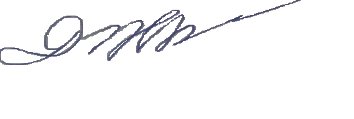 Prof.univ.dr.ing. N.D.ALEXANDRUMembru al Academiei de Ştiinţe Tehnice din România                Membre correspondant de l’Académie des Sciences, Belles-lettres et Arts d'Angers, France18 februarie 2021